		Agenda #3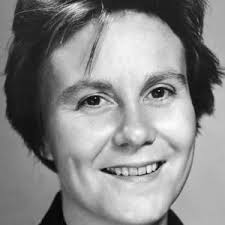 September 24th - September October 2nd        
Humanities (2) Mr. HaflinA look ahead: Finish Research, Creative Essay Work, Show vs. Tell, Research Paper OutlineBlock DBlock FMondaySeptember 24Day 1ClassworkSource Notes #1 dueChapters 5-6 (HW #3) due ReviewReading Chapters 7-8Homework  Source Notes #2 due tomorrow on Google ClassroomChapters 7-8 (HW #4) due tomorrowClassworkSource Notes #1 dueChapters 5-6 (HW #3) due ReviewReading Chapters 7-8Homework  Source Notes #2 due Wednesday on Google ClassroomChapters 7-8 (HW #4) due Wednesday TuesdaySeptember 25Day 2Classwork Source Notes #2 dueChapters 7-8 (HW #4) due ReviewReading Chapter 9Homework  Chapter 9 (HW #5) due tomorrowSource Notes #3 due MondayNo Class Today Same Homework as Day 1WednesdaySeptember 26Day 3ClassworkChapter 9 (HW #5) due ReviewAssign Vocabulary List #2Assign Grammar 2: Verbs/AdjectivesStart Reading Chapters 10-11Homework  Please complete Vocabulary List #2 exercise for FridayPlease complete Grammar 2 Exercise and watch videos for FridayClasswork Source Notes #2 dueChapters 7-8 (HW #4) due ReviewReading Chapter 9Homework  Chapter 9 (HW #5) due tomorrowSource Notes #3 due MondayThursdaySeptember 27Day 4Open House! 7 PMNo Class Today Same HW as Day 3ClassworkChapter 9 (HW #5) due ReviewAssign Vocabulary List #2Assign Grammar 2: Verbs/AdjectivesStart Reading Chapters 10-11Homework  Please complete Vocabulary List #2 exercise for tomorrowPlease complete Grammar 2 Exercise and watch videos for tomorrowFridaySeptember 28Day 5ClassworkVocabulary 2 and Grammar 2 dueLMC for ResearchHomework  Source Notes #3 due MondayChapters 10-11 Study Guide (HW #6) due MondayClassworkVocabulary 2 and Grammar 2 dueLMC for ResearchHomework  Source Notes #3 due MondayChapters 10-11 Study Guide (HW #6) due MondayMondayOctober 1Day 6ClassworkSource Notes #3 dueHW #6 due Review Significance of Part 1Words of Wisdom ActivityHomework  Quiz on Part One of TKAM tomorrowClassworkSource Notes #3 dueHW #6 due Review Significance of Part 1Words of Wisdom ActivityHomework  Quiz on Part One of TKAM tomorrowTuesdayOctober 2Day 7Freshman Advisory—C Block (2nd Half)ClassworkPart One TKAM QuizAssign Hingham Rumors Activity/Essay #2Homework  Please finish the Hingham Rumors Activity for tomorrowSource #4 Notes and Working Thesis due ThursdayClassworkPart One TKAM QuizAssign Hingham Rumors Activity/Essay #2Homework  Please finish the Hingham Rumors Activity for tomorrowSource #4 Notes and Working Thesis due Friday